Iona School for Ministry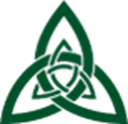 		      Title of Class: Practical PreachingYear, Track(s): Year OneClass Date: November 4, 2022Instructor’s Name: The Rt. Rev. Jeff W. FisherClass DescriptionFor beginners, providing tangible exercises and pointers, so that students can preach sermons that use their own voice and are remembered by the congregation.  Class ObjectivesIn (or after taking) this class, students will:Receive practical preaching pointers, especially on the use of rhetorical devices, and about preaching for special events (baptisms, Christmas, etc.) Learn about how the sermon is a preaching event that is oral, not written. A making known (exegesis) of the Word, their own life, and the life of the congregation, so that the message is remembered.Identify what they already know from listening to sermons: what makes them effective or not, and what excites and terrifies them about preaching.Ponder their weekly sermon discipline, recognizing the time constraints of bi-vocational ministry. Create a sermon together, showing how “clouds” (Biblical text, liturgy, current events, congregational experience, personal stories, etc.) surround the central metaphor/image painted in the sermon. Preach a “one sentence sermon” with no notes, using their own voice.Class ScheduleI. Brainstorming – define a “bad or good” sermon, excitement/fears about preachingII. Teaching – the Preaching Event, to make known III. Practical Preaching Pointers – short advice, with emphasis on rhetorical devicesIV. Group Exercise - creating a sermon together, using a lectionary text, with “clouds” around a central metaphorV. Special Event Preaching – pointers for weddings, Easter, etc. VI. Individual Exercise – preaching the hope that is within us, using your own voice. VII. Weekly Sermon Discipline – writing techniques and resourcesVIII. Question and Answers – time for discussionSuggested ResourcesHandouts – Kathy Dunn has the pdf of the Class Handout.For further reading – none. 